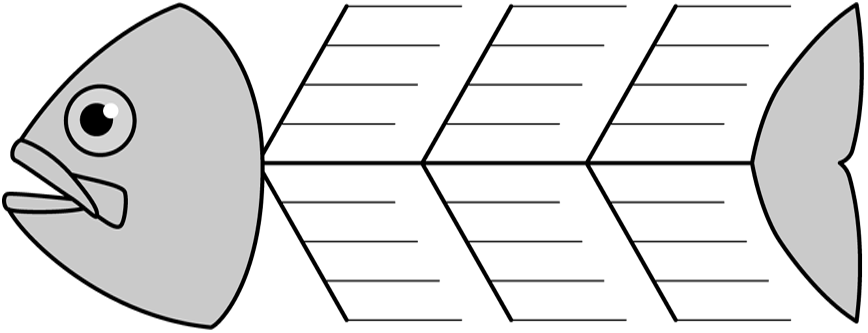 What causes students to be tardy? A root cause analysis using the Fishbone Diagram revealed root causes seem to be classified under 6 major domains, via: parental apathy, student apathy, family obligations, lack of an effective tardy policy, lack of an understanding of educational impact, and transportation barriers.Collecting DataData Collection Table (Tallies): Tardies		                                                        Day 1Sample Student Reflection (Condensed Version)Tardiness - Student Reflection					Date: __________________________Name: __________________________________________________________	Period: ________________________Describe the reason you were late. _______________________________________________________________________________________________________________________________________________________________________________________________________________________________________________________________________________________________________________________________________________Sample Parent Reflection (Condensed Version)Tardiness - Parent Response					              Date: __________________________Student Name: __________________________________________________________	Period: ________________________Describe the reason your child was late. __________________________________________________________________________________________________________________________________________________________________________________________________________________________________________________________________________________________________________________________________________What is the driving this issue?Aim:  Tardiness reduction amongst chronically tardy students (students with 1 or more tardies per week or 4 per month).  Reduce tardiness by 25 percent within a period of three weeks.Measures:  I have accurately counted how many students have been tardy within a 3 week period and having them explain why they are tardy.  I have followed up with parents as a means to check to see if students readsons for tardiness are valid.  In addition I have communicated with other teachers to see if these behaviors are consistent across class periods/classrooms or to see if another teacher has more information about a student.  Drivers:  Teacher and Student Conferences, Parent Knowledge (Calling Parents Consistently), Student/Teacher Knowledge (How well do teachers know students), Are students engaged within the first 10 minutes of class (Is there an incentive for students to come to class)?Pareto Chart – (Used to Determine the Root Causes of TardinessPDSA CyclesPDSA Cycle #1:  Plan: I will implement interactive dialogue reflections, which will lead to a reduction in tardiness.Do:  A few students seemed frustrated by the fact that they had to reflect in writingStudy: As indicated by a tally of daily tardies, there didn’t seem to be a significant reduction in tardinessAct:  I will give students the option of reflecting orally instead of verbally and I will explain that grammar and syntax will not be graded.PDSA Cycle #2:Plan:  If I implement reflections with instructions that specify that grammar/syntax will not be graded and give them the option of responding orally, there will be a reduction in tardiness.Do:  Some students seemed frustrated due to multiple prompts.  Students who struggled with expressing themselves through writing generated reflective responses orally.  Study:  I measured a reduction in tardiness of 25%Act:  Reduce the reflection to one promptPDSA Cycle #3:Plan:  If I minimize the reflection to one writing prompt it will lead to a reduction of tardiness.Do:  Students seemed to get used to the idea of writing a reflection when they are tardy.  There answers included more depth and breadth.  Also students were not as frustrated with the idea of filling out a reflection once they understood that its purpose was for me to learn more about their reasons for tardiness.Study:  For the second week in a row I measured a reduction in tardiness of 25%Act:  Give students focus surveys to determine if a reduction in tardiness is due to (teacher-given) reflections.ExpertsParentStudentInstitutionValuesTransportationBarriersStudent 1Parent 1Student 2Parent 2Student 3Parent 3Student 4Parent 4Student 5Parent 5Student 6Parent 6Student 7Parent 7Student 8Parent 8